Tentative Course Schedule                University of Management & Technology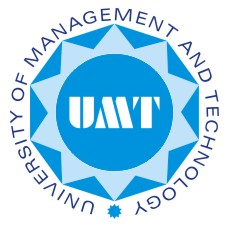                         School of Science & Technology                   Department of Electrical Engineering                University of Management & Technology                        School of Science & Technology                   Department of Electrical Engineering                University of Management & Technology                        School of Science & Technology                   Department of Electrical Engineering                University of Management & Technology                        School of Science & Technology                   Department of Electrical EngineeringMS 215 Engineering EthicsMS 215 Engineering EthicsMS 215 Engineering EthicsMS 215 Engineering EthicsLecture ScheduleMon, Wed  12:30 – 14:00  (Sec A),  SemesterFall 2013Pre-requisiteN/ACredit Hours3Instructor(s)Tabraiz Ahmed Alvi          (Sec A)Contacttabraiz.alvi@umt.edu.pkOfficeControl and Waves LabOffice HoursSee office windowTeaching AssistantNoneContactN/ACourse DescriptionThis course is designed to develop engineering ethics in the students. Topics that will be covered are: Introduction to ethical concepts, Ethics and professionalism, Moral reasoning and codes of ethics, Moral frame works, Engineering as social experimentation, Commitment to safety, risk and liability in engineering, Workplace responsibilities and rights, Honesty, Integrity and Reliability, Engineers as employees, Environmental ethics, Global issues, Engineers and technological progress, Responsibility for research integrity, Fair credit in research and publication, Credit and intellectual property in engineering practice, Making a life in engineering and science, Case studies on professional behavior. The course directly contributes to objectives b, c, d, and g of the HEC Electrical Engineering Curriculum.This course is designed to develop engineering ethics in the students. Topics that will be covered are: Introduction to ethical concepts, Ethics and professionalism, Moral reasoning and codes of ethics, Moral frame works, Engineering as social experimentation, Commitment to safety, risk and liability in engineering, Workplace responsibilities and rights, Honesty, Integrity and Reliability, Engineers as employees, Environmental ethics, Global issues, Engineers and technological progress, Responsibility for research integrity, Fair credit in research and publication, Credit and intellectual property in engineering practice, Making a life in engineering and science, Case studies on professional behavior. The course directly contributes to objectives b, c, d, and g of the HEC Electrical Engineering Curriculum.This course is designed to develop engineering ethics in the students. Topics that will be covered are: Introduction to ethical concepts, Ethics and professionalism, Moral reasoning and codes of ethics, Moral frame works, Engineering as social experimentation, Commitment to safety, risk and liability in engineering, Workplace responsibilities and rights, Honesty, Integrity and Reliability, Engineers as employees, Environmental ethics, Global issues, Engineers and technological progress, Responsibility for research integrity, Fair credit in research and publication, Credit and intellectual property in engineering practice, Making a life in engineering and science, Case studies on professional behavior. The course directly contributes to objectives b, c, d, and g of the HEC Electrical Engineering Curriculum.Expected OutcomesThe course strongly supports expected outcomes b, c, d and g of the HEC Electrical Engineering Curriculum. Upon completion of this course, students will:Be able to identify new possibilities and risks in the engineering projects Have good understanding of wireless communication systems at the physical layerBe able to point out the dangers and prevent harm.To promote responsible conductTo solve ethical dilemmas in engineering Be able to explore both micro and macro issues Be cautious optimistic in technological development The course strongly supports expected outcomes b, c, d and g of the HEC Electrical Engineering Curriculum. Upon completion of this course, students will:Be able to identify new possibilities and risks in the engineering projects Have good understanding of wireless communication systems at the physical layerBe able to point out the dangers and prevent harm.To promote responsible conductTo solve ethical dilemmas in engineering Be able to explore both micro and macro issues Be cautious optimistic in technological development The course strongly supports expected outcomes b, c, d and g of the HEC Electrical Engineering Curriculum. Upon completion of this course, students will:Be able to identify new possibilities and risks in the engineering projects Have good understanding of wireless communication systems at the physical layerBe able to point out the dangers and prevent harm.To promote responsible conductTo solve ethical dilemmas in engineering Be able to explore both micro and macro issues Be cautious optimistic in technological development Textbook(s)Recommended Text:Ethics in Engineering, Martin M. W., Martin M. and R. Schinzinger, McGraw-Hill, (Latest Edition)Reference:  Ethics in Engineering Practice and Research, Whitbeck C., Cambridge              University Press, (Latest Edition)Engineering Ethics: Concepts and Cases, Harris Jr. C. E., Pritchard M. S. and            M. J. Rabins, Wadsworth Publishing, (Latest Edition)Recommended Text:Ethics in Engineering, Martin M. W., Martin M. and R. Schinzinger, McGraw-Hill, (Latest Edition)Reference:  Ethics in Engineering Practice and Research, Whitbeck C., Cambridge              University Press, (Latest Edition)Engineering Ethics: Concepts and Cases, Harris Jr. C. E., Pritchard M. S. and            M. J. Rabins, Wadsworth Publishing, (Latest Edition)Recommended Text:Ethics in Engineering, Martin M. W., Martin M. and R. Schinzinger, McGraw-Hill, (Latest Edition)Reference:  Ethics in Engineering Practice and Research, Whitbeck C., Cambridge              University Press, (Latest Edition)Engineering Ethics: Concepts and Cases, Harris Jr. C. E., Pritchard M. S. and            M. J. Rabins, Wadsworth Publishing, (Latest Edition)Grading PolicyFinal Term:			50%	Mid Term:	25%	Quizzes, Assignments & presentations:	25%	Final Term:			50%	Mid Term:	25%	Quizzes, Assignments & presentations:	25%	Final Term:			50%	Mid Term:	25%	Quizzes, Assignments & presentations:	25%	LectureTopicsTextbook (TB) /Reference (Ref) Readings1IntroductionTB Ch 02 - 4Scope of Engineering Ethics, Accepting and Sharing Responsibility, Responsible Professionals and Ethical CorporationsTB 1.1 – 1.35 – 6Resolving Ethical Dilemmas, Codes of EthicsTB 2.1 – 2.37 – 9Right Ethics and Duty Ethics, Virtue ethics ,Self-Realization  and Self InterestTB 3.2 – 3.410 – 13Engineering as Experimentation, Engineers as Responsible Experimenters, Case Study for Engineering  as Social ExperimentationTB 4.1 – 4.314 – 15Safety and Risk, Assessing and reducing Risk, Case Studies in impact of Safety /Risk on designTB 5.1 – 5.2Mid Term Exam (8th Week)Mid Term Exam (8th Week)Mid Term Exam (8th Week)17 - 19Teamwork, Confidentiality and Conflicts of interest, Rights of Engineers, Whistle BlowingTB 6.1 – 6.4, 20 -22HonestyTB 7.1 – 7.423-24Engineering, Ecology and Economics, Ethical frameworksTB 8.1 – 8.225-27Multinational Corporations, Global Issues, Computer Ethics and the internetTB 9.1 – 9.328-30Engineers and Technological ProgressTB 10.1 – 10.231-32Presentations   NoneFinal Term Exam (Comprehensive)Final Term Exam (Comprehensive)Final Term Exam (Comprehensive)